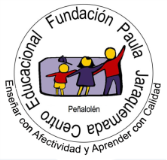 Queridas familias, A   continuación, enviamos las sugerencias para trabajar en el cuaderno de trabajo que entrega el ministerio de educación. Para complementar de mejor manera se adjuntan juegos y link educativos destinados a apoyar el proceso de aprendizaje. La idea es realizar al menos una actividad diaria con los niño/as.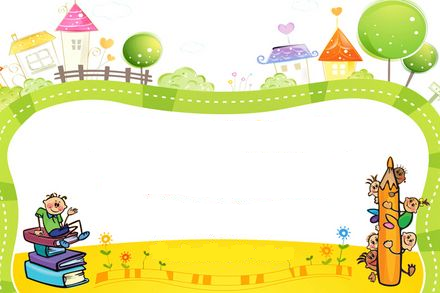 ¡Vamos a trabajar en familia!Educadoras Juana Flores y Catterine Seura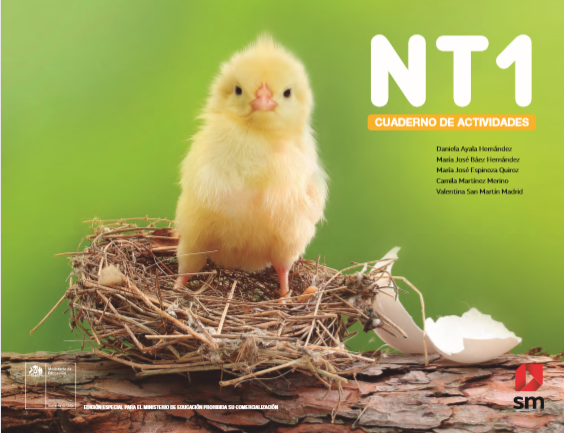 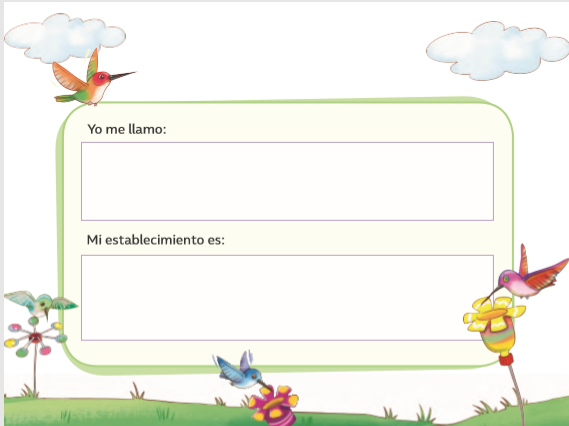 ACTIVIDAD 1Mostrar una fotografía familiar, preguntar al niño/niña converse sobre quiénes componen la familia.Comentar que cada integrante tiene un rol o  tarea en la familia ¿Cuáles son nuestros roles? (lo que hacen por la familia, regar el jardín, darle comida a las mascotas, cocinar, ordenar la casa, etc.)Explique que hay diferentes tipos de familia y que todas deben ser valoradas y respetadas por los demás Luego: En el libro página 5 dibujar a las personas que conforman su familia según su rolUna vez finalizado el dibujo, anime al niño o niña a que lo describa y juntos comenten sus principales fortalezas, habilidades o desafíos alcanzados con esta experiencia.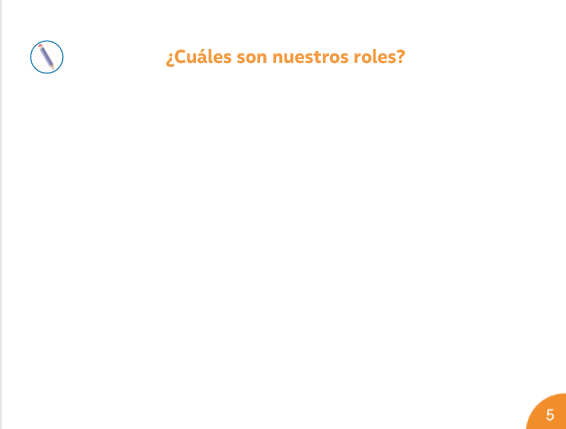 ACTIVIDAD 2CORTAR CON TIJERAS:Revisa estos link https://vimeo.com/400586344https://www.youtube.com/watch?v=EKIVFLQsjVcPídale a su hijo/a que corta con tus tijeras diferentes papeles pequeños (lustre-diario- revistas) y pégalos rellenando por ejemplo la Estrella.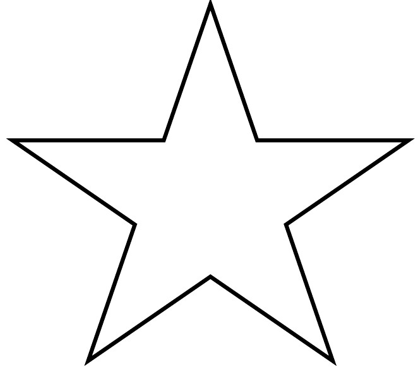 ACTIVIDAD 3Muestre recortes o imágenes de distintos profesionales pregunte: ¿Quiénes son estas personas?, ¿de qué manera nos ayudan día a día?Realice las siguientes preguntas: ¿con qué trabajadores te encuentras en un hospital? ¿ y en una construcción? ¿Cómo aportan esas personas a la comunidad? Escuchar la canción de las profesiones https://www.youtube.com/watch?v=Um-MBPCtxMo Finalmente e invitalos a dibujar su rostro y el vestuario de la profesión u oficio elegido en la página 9 de su libro.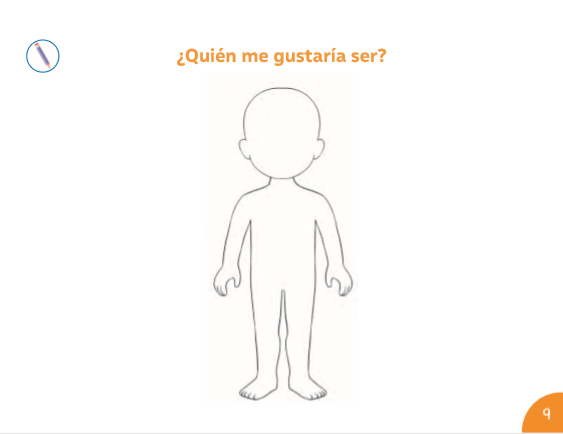 ACTIVIDAD 4Con entusiasmo muestre una caja cerrada y pregunte ¿Qué crees que hay dentro? Luego de escuchar… muestre la fotografía de ellos cuando eran lactantes y pregunte: ¿Quién es? ¿Cómo eras? ¿Cómo eres ahora?Comente que las personas, cuando crecen van cambiando las características de su cuerpo. Ahora observen el cuaderno y pídales que se dibujen como eran y como son ahora en la página 11 de su libro.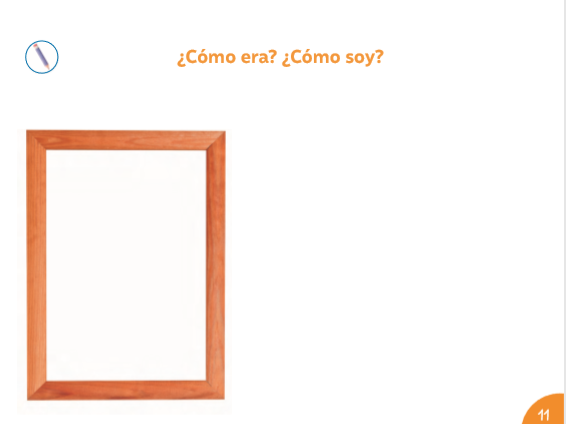 ACTIVIDAD 5Invite al niño a mirase al espejo y comentar como observa su apariencia personal. Pregunte: ¿Cómo te vez? ¿Qué haces para verte así? ¿Cómo cuidas tu higiene personal? ¡Ahora a jugar a las mímicas! Usted modela el correcto lavado de dientes, cuando se lava las manos, bañandose etc. y el niño lo imitará… En el cuaderno de trabajo observen las manos pintadas. Pregunte ¿como las podemos limpiarlas? ¿Con que?Solicite al niño o niña que dibuje los elementos necesarios para el lavado de manos.Trabaje en la página 15 del libro del MINEDUC.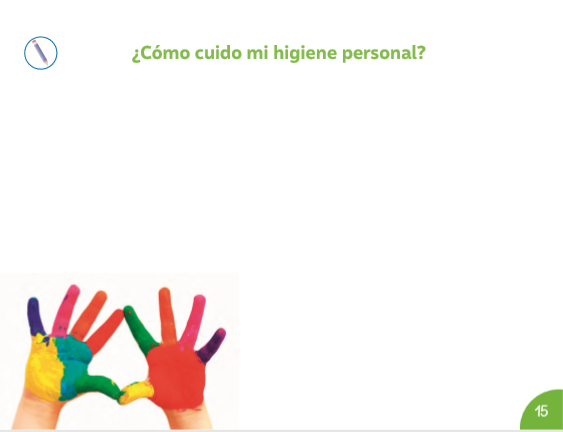 ACTIVIDAD 6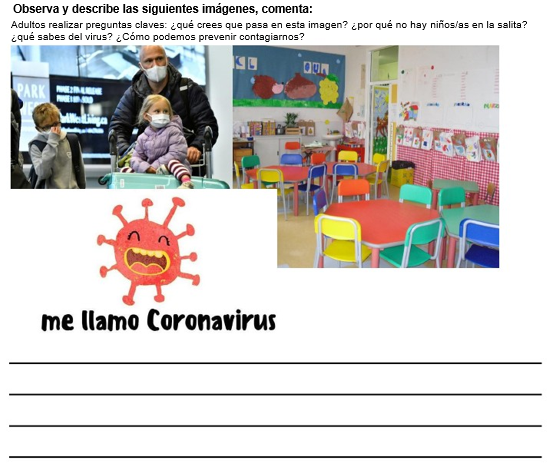 ACTIVIDAD 7Muestre un vaso de agua. Pregunte: ¿para qué nos sirve el agua? Comente que: el agua es un recurso natural que contribuye a nuestro binestar, pero que a la vez requiere de cuidado y uso responsable en nuestro hogar y en los distintos lugares de nuestra comunidad y pais. Invite a tomar un sorbo comentando que el agua sirve para hidratarse.En el cuaderno: Invite al niño/niña elegir dos colores de su preferencia, con un color pintará las acciones en se utiliza el agua para hidratarse, y con el otro color pintará las acciones donde se utiliza el agua para el aseo personal. Trabajará en la página 17 del libro.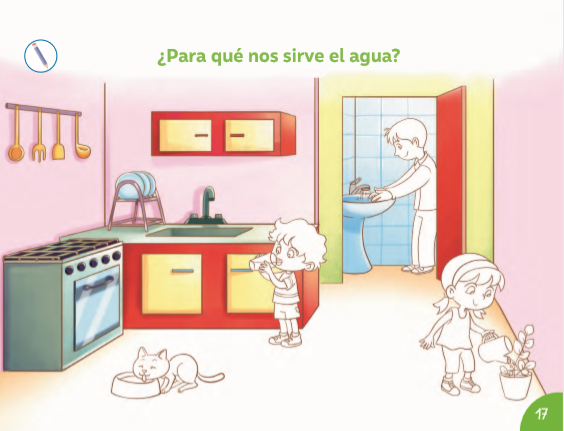 ACTIVIDAD 8Para comenzarEscuchar la canción de las frutas https://www.youtube.com/watch?v=N9TTN5smxcs comentar lo ricas y saludables que son las frutas y verduras. En la página 19 del libro deben dibujar alimentos que habitualmente en sus hogares consumen y que son saludables.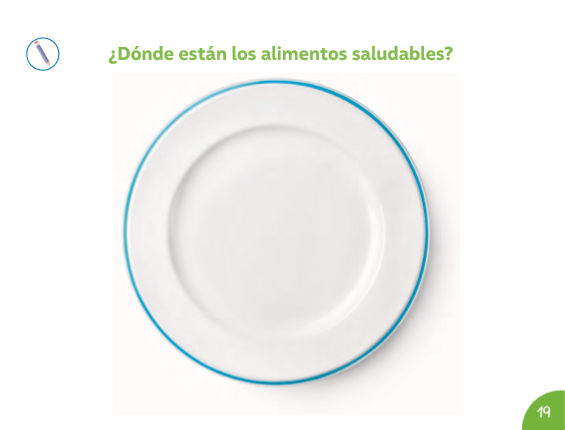 ACTIVIDAD 9Realizar el juego de adivinar las mímicas de acciones que hacen diariamente en relación con el cuidado e higiene personal. Cuando adivine comentar con que frecuencia realizo estas acciones, utilizando estos conceptos: (siempre, aveces, nunca) Luego en el cuaderno de trabajo página 23 observar las acciones y pintar de acuerdo a la frecuencia.Pinta 1 círculo, si es nuncaPinta 2 círculos, si es aveces Pinta 3 círculos, si es siempre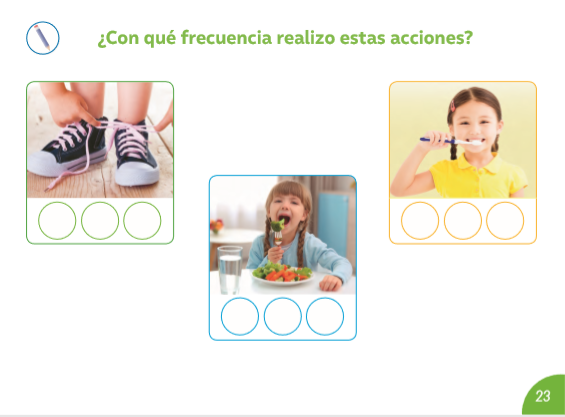 ACTIVIDAD 10Lea el siguiente texto y dígale que ponga atención, porque después tendrá que responder unas preguntas.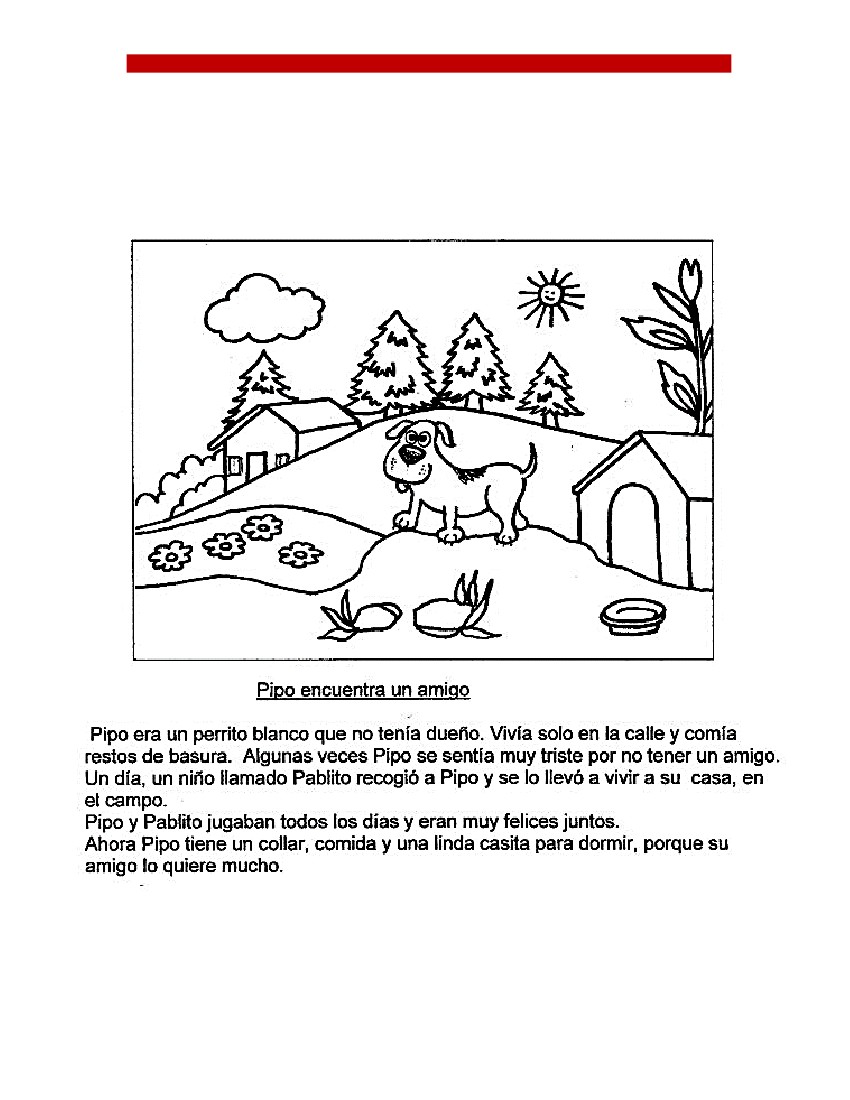 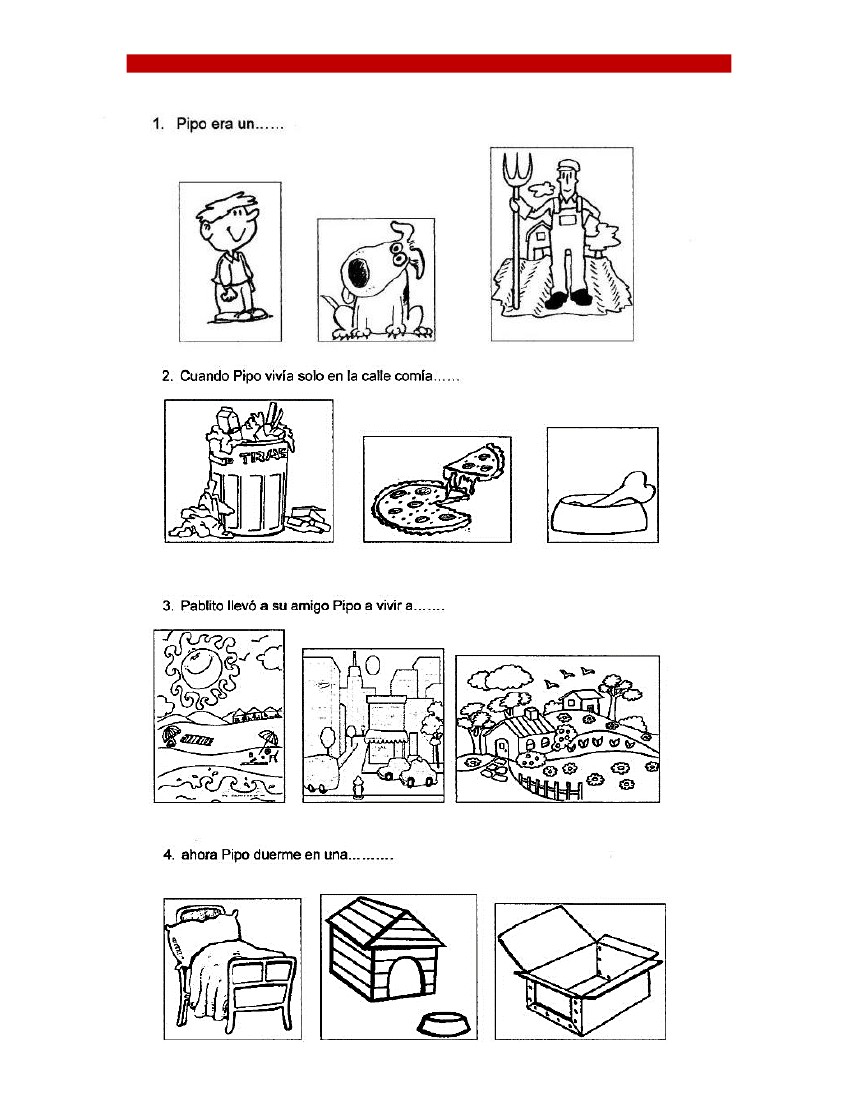 ACTIVIDAD 11Revise este video https://vimeo.com/400829114Trabajaremos con los números del 1 al 3. Dígale a su hijo/a instrucciones que contengan los números del 1 al 3, por ejemplo: “tráeme 1 tomate”, “¿Dónde están los dos cepillos?”, etc.Escriba los números del 1 al 3 y luego pídale que dibuje la cantidad que usted le indique, para que pueda ir reconociendo el número escrito.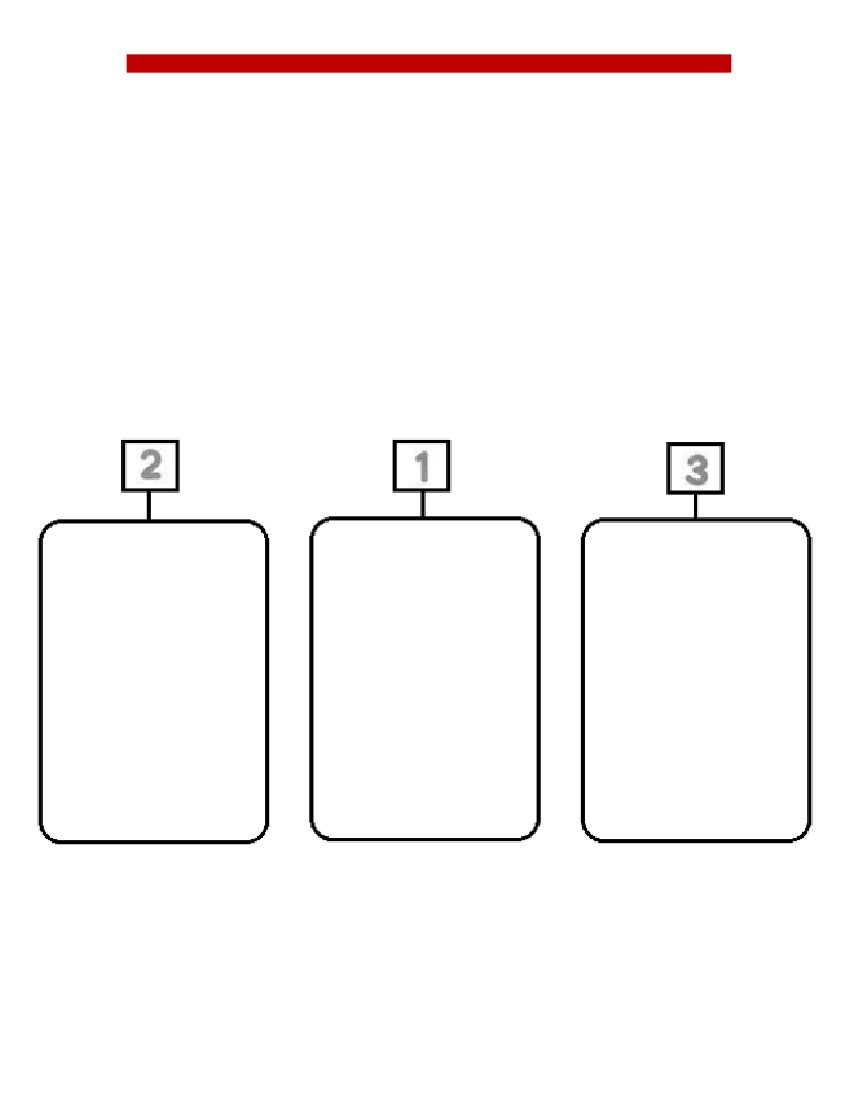 También puede mostrar una cantidad determinada y que él o ella le diga cuántos elementos hay, por ejemplo: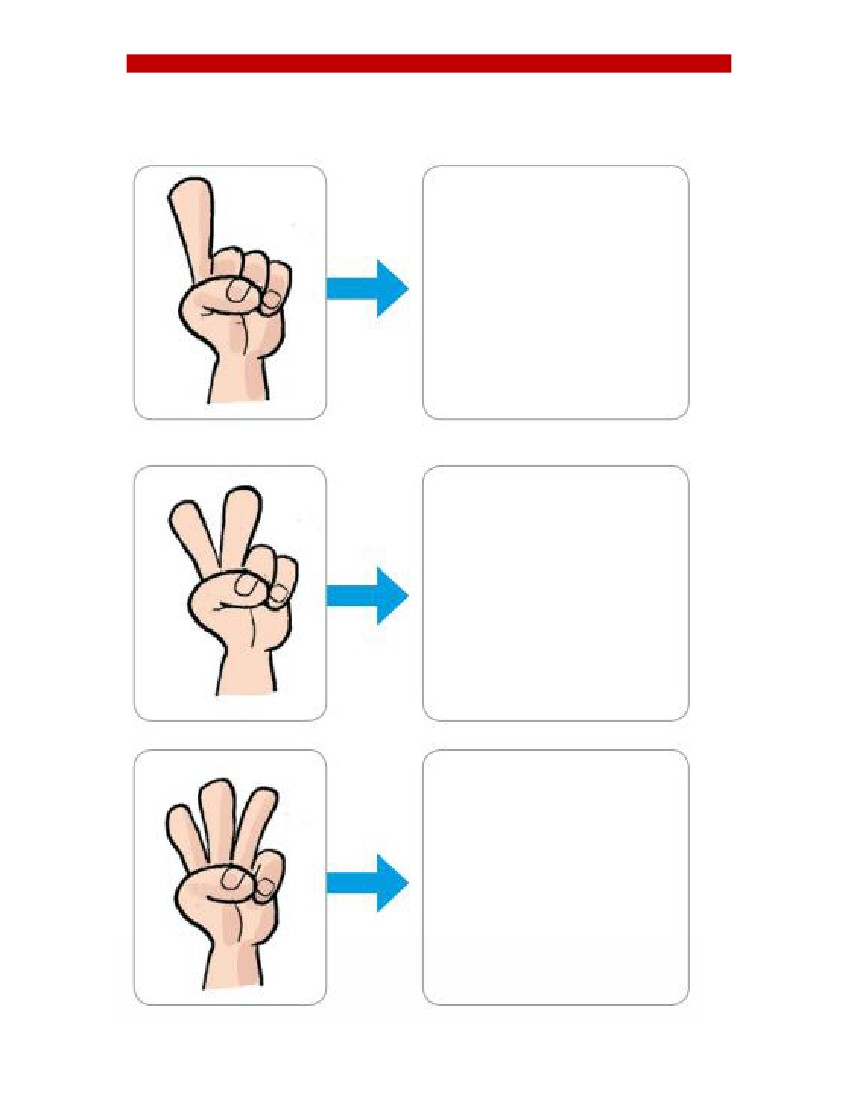 